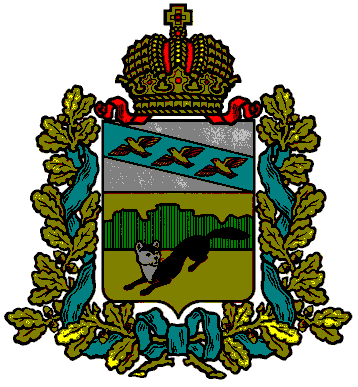 ПРЕДСТАВИТЕЛЬНОЕ СОБРАНИЕБОЛЬШЕСОЛДАТСКОГО РАЙОНАКУРСКОЙ ОБЛАСТИРЕШЕНИЕ    От «24» марта  2023 г. № 24/151-4                  О внесении изменений в решение Представительного Собрания Большесолдатского района Курской области от 10 января 2020 года №1/4-4 «Об утвержденииСтруктуры Администрации  Большесолдатского районаКурской области на 2020 год»   В соответствии Уставом муниципального района «Большесолдатский район» Курской области Представительное Собрание Большесолдатского района Курской области РЕШИЛО:Структуру Администрации Большесолдатского района Курской области, утвержденной решением Представительного Собрания Большесолдатского района Курской области от 10 января 2020 года №1/4-4 «Об утверждении Структуры Администрации Большесолдатского района Курской области», утвердить в новой редакции с  01 июня 2023года.Решение Представительного Собрания  Большесолдатского района Курской области от 15 мая 2020 года №3/28-4 «О внесении изменений в решение Представительного Собрания Большесолдатского района Курской области от 10 января 2020 года №1/4-4 «Об утверждении Структуры Администрации Большесолдатского района Курской области на 2020 год» считать утратившим силу с 01 июня 2023 года.  Рекомендовать Главе Большесолдатского района Курской области Зайцеву В.П. обеспечить в установленном порядке проведение организационно - штатных мероприятий по оформлению Администрации Большесолдатского района Курской области в соответствии с настоящим решением.4. Решение вступает в силу с момента подписания.Председатель Представительного СобранияБольшесолдатского  района Курской области                            Д.М. РыбочкинГлава Большесолдатского района                                                      Курской области                                                                        В.П.Зайцев